QUINCUAGÉSIMO PRIMER PERÍODO ORDINARIO DE SESIONES		OEA/Ser.PDel 10 al 12 de noviembre de 2021	AG/doc.5722/21Ciudad de Guatemala, Guatemala	13 diciembre 2021VIRTUAL		TEXTUALLISTA DE DOCUMENTOS REGISTRADOS 
POR LA SECRETARÍA HASTA EL 13 DE DICIEMBRE 2021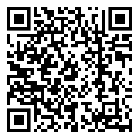 Número del documentoTítulo/Idioma/AG/doc.AG/doc.5719/21AG08311Nota de la Misión Permanente de Argentina mediante la cual remite el proyecto de declaración sobre “La cuestión de las Islas Malvinas”, a ser considerado en el quincuagésimo primer periodo ordinario de sesiones de la Asamblea General E I F PAG/doc.5719/21 rev. 1AG08377Proyecto de declaración sobre “La cuestión de las Islas Malvinas” (Presentado por la Delegación de la República de Argentina)E I F PAG/doc.5720/21AG08316Orden de Precedencia de las delegaciones de los Estados miembros(Establecido por sorteo en la sesión virtual de la Comisión Preparatoria, celebrada el 15 de septiembre de 2021)E I F PAG/doc.5721/21AG08317Orden de Precedencia de los Observadores Permanentes (Establecido por sorteo en la sesión virtual de la Comisión Preparatoria, celebrada el 15 de septiembre de 2021)E I F PAG/doc.5722/21AG08347Lista de documentos registrados por la Secretaría hasta el 9 de noviembre 2021TEXTUALAG/doc. 5723/21AG08359Proyecto de temario del quincuagésimo primer período ordinario de sesiones de la Asamblea General (Aprobado por la Comisión Preparatoria el 26 de octubre De 2021)E I F PAG/doc. 5723/21 rev. 1AG08423Temario del quincuagésimo primer período ordinario de sesiones de la Asamblea General (Aprobado en la primera sesión plenaria, celebrada el 11 de noviembre de 2021)E I F PAG/doc. 5723/21 rev. 2AG08463Temario del quincuagésimo primer período ordinario de sesiones de la Asamblea General (Aprobado en la primera sesión plenaria, celebrada el 11 de noviembre de 2021)E I F PAG/doc. 5724/21AG08360Proyecto de recomendaciones sobre procedimientos para el quincuagésimo primer período ordinario de sesiones de la Asamblea General (Aprobado por la Comisión Preparatoria el 26 de octubre de 2021)E I F PAG/doc. 5724/21 corr. 1AG08406Proyecto de recomendaciones sobre procedimientos para el quincuagésimo primer período ordinario de sesiones de la Asamblea General (Aprobado en la primera sesión plenaria, celebrada el 11 de noviembre de 2021)EAG/doc. 5724/21 rev. 1AG08406Recomendaciones sobre procedimientos para el quincuagésimo primer período ordinario de sesiones de la Asamblea General (Aprobado en la primera sesión plenaria, celebrada el 11 de noviembre de 2021)E I F PAG/doc. 5724/21 rev. 2AG08465Recomendaciones sobre procedimientos para el quincuagésimo primer período ordinario de sesiones de la Asamblea General (Aprobado en la primera sesión plenaria, celebrada el 11 de noviembre de 2021)E I F PAG/doc. 5725/21AG08361Proyecto de calendario para el quincuagésimo primer período ordinario de sesiones de la Asamblea General (Aprobado por la Comisión Preparatoria el 26 de octubre de 2021)E I F PAG/doc. 5725/21 rev. 1AG08365Proyecto de calendario para el quincuagésimo primer período ordinario de sesiones de la Asamblea General (Aprobado por la Comisión Preparatoria el 26 de octubre de 2021)E I F PAG/doc. 5725/21 rev. 2AG08372Proyecto de calendario para el quincuagésimo primer período ordinario de sesiones de la Asamblea General (Aprobado por la Comisión Preparatoria el 26 de octubre de 2021. Incluye el acuerdo del Consejo Permanente, actuando como Comisión Preparatoria, en su sesión del 4 de noviembre de 2021)E I F PAG/doc. 5725/21 rev. 3AG08395Proyecto de calendario para el quincuagésimo primer período ordinario de sesiones de la Asamblea General (Aprobado por la Comisión Preparatoria el 26 de octubre de 2021. Incluye el acuerdo del Consejo Permanente, actuando como Comisión Preparatoria, en su sesión del 4 de noviembre de 2021)E I F PAG/doc. 5725/21 rev. 4AG08424Calendario para el quincuagésimo primer período ordinario de sesiones de la Asamblea General (Aprobado en la primera sesión plenaria, celebrada el 11 de noviembre de 2021)E I F PAG/doc. 5725/21 rev. 5AG08464Calendario para el quincuagésimo primer período ordinario de sesiones de la Asamblea General (Aprobado en la primera sesión plenaria, celebrada el 11 de noviembre de 2021)E I F PAG/doc. 5726/21AG08373Informe anual del Consejo Permanente a la Asamblea General (noviembre 2020 - noviembre 2021)E I F PAG/doc. 5726/21 add. 1AG08401Informe anual del Consejo Permanente a la Asamblea General (noviembre 2020 - noviembre 2021) (Informes de las Comisiones del Consejo Permanente)E I F PAG/doc. 5726/21 add. 2AG08402Informe anual del Consejo Permanente a la Asamblea General (Proyecto de declaración y resoluciones considerados por el Consejo Permanente y elevados a la consideración del plenario de la Asamblea General)E I F PAG/doc. 5727/21AG08374Informe sobre el cumplimiento con el pago de cuotas al fondo regular de acuerdo con la resolución AG/RES. 1757 (XXX-O/00) modificada por la resolución AG/RES. 2157 (XXXV-O/05)E I F PAG/doc. 5727/21 rev. 1AG08431Informe sobre el cumplimiento con el pago de cuotas al fondo regular de acuerdo con la resolución AG/RES. 1757 (XXX-O/00) modificada por la resolución AG/RES. 2157 (XXXV-O/05)E I F PAG/doc. 5728/21AG08378Proyecto de resolución ómnibus: “Promoción y Protección de Derechos Humanos” (Considerado por el Consejo Permanente en su sesión ordinaria virtual celebrada el 4 de noviembre de 2021, con la recomendación de que las secciones y párrafos que se encuentran ad referéndum, en consultas y pendientes se transmitan a la Comisión General de la Asamblea General para su consideración)E I F PAG/doc. 5728/21 add. 1AG08419Proyecto de resolución ómnibus: “Promoción y Protección de Derechos Humanos” (Propuestas de la Misión Permanente del Ecuador para la sección iii, -Derechos de las niñas, niños y adolescentes-) E I F PAG/doc. 5729/21AG08379Proyecto de resolución ómnibus: Fortalecimiento de la Democracia (Acordado por el Consejo Permanente en la sesión ordinaria virtual celebrada el 4 de noviembre de 2021 y remitido al Plenario de la Asamblea General para su consideración)E I F PAG/doc. 5730/21AG08380Proyecto de resolución ómnibus: Derecho Internacional (Acordado por el Consejo Permanente en la sesión ordinaria virtual celebrada el 4 de noviembre de 2021 y remitido al Plenario de la Asamblea General para su consideración)E I F PAG/doc. 5731/21AG08381Proyecto de resolución: Promoción de la seguridad hemisférica: un enfoque multidimensional (Acordado por el Consejo Permanente en la sesión ordinaria virtual celebrada el 4 de noviembre de 2021 y remitido al Plenario de la Asamblea General para su consideración) E I F PAG/doc. 5732/21AG08382Proyecto de resolución:  Programa-presupuesto de la Organización para 2022. (Acordado por el Consejo Permanente en la sesión ordinaria virtual celebrada el 4 de noviembre de 2021 y remitido al Plenario de la Asamblea General para su consideración)E I F PAG/doc. 5733/21AG08384Proyecto de resolución apoyo y seguimiento del proceso de Cumbres de las Américas (Acordado por el Consejo Permanente en la sesión ordinaria virtual celebrada el 3 de noviembre de 2021 y remitido al Plenario de la Asamblea General para su consideración)E I F PAG/doc.5734/21 AG08385Proyecto de resolución: Aumento y fortalecimiento de la participación de la Sociedad Civil y los actores sociales en las actividades de la Organización de los Estados Americanos y en el proceso de Cumbres de las Américas (Acordado por el Consejo Permanente en la sesión ordinaria virtual celebrada el 3 de noviembre de 2021 y remitido al Plenario de la Asamblea General para su consideración)E I F PAG/doc.5735/21 AG08386Proyecto de resolución: Impulsando iniciativas hemisféricas en materia de desarrollo integral: promoción de la resiliencia (Acordado por el Consejo Permanente en la sesión ordinaria virtual celebrada el 4 de noviembre de 2021 y remitido al Plenario de la Asamblea General para su consideración)E I F PAG/doc.5736/21 AG08387Proyecto de resolución: Coordinación del voluntariado en el hemisferio para la respuesta a los desastres y la lucha contra el hambre y la pobreza -iniciativa cascos blancos (Acordado por el Consejo Permanente en la sesión virtual celebrada el 4 de noviembre de 2021 y remitido al Plenario de la Asamblea General para su consideración)E I F PAG/doc.5737/21 AG08388Proyecto de resolución: Carta Empresarial Interamericana: (Acordado por el Consejo Permanente en la sesión virtual celebrada el 4 de noviembre de 2021 y remitido al Plenario de la Asamblea General para su consideración)E I F PAG/doc.5738/21 AG08389Proyecto de resolución: papel prioritario de la Organización de los Estados Americanos en el desarrollo de las telecomunicaciones/tecnologías de la información y la comunicación a través de la Comisión Interamericana de Telecomunicaciones (CITEL) (Acordado por el Consejo Permanente en la sesión virtual celebrada el 20 de octubre de 2021, y remitido al Plenario de la Asamblea General para su consideración)E I F PAG/doc.5739/21 AG08390Proyecto de resolución: Iniciativas para la expansión de las telecomunicaciones / TIC en áreas rurales y en áreas desatendidas o insuficientemente atendidas (Acordado por el Consejo Permanente en la sesión virtual celebrada el 20 de octubre de 2021, y remitido al Plenario de la Asamblea General para su consideración)E I F PAG/doc.5740/21 AG08391Proyecto de resolución: fortalecimiento del papel de la Organización de los Estados Americanos en el fomento de la resiliencia ante los desastres en el hemisferio (Acordado por el Consejo Permanente en la sesión virtual celebrada el 3 de noviembre de 2021, y remitido al Plenario de la Asamblea General para su consideración)E I F PAG/doc.5741/21 AG08392Informe de la Comisión Preparatoria a la Asamblea General en su quincuagésimo primer período ordinario de sesiones E I F PAG/doc.5741/21 corr. 1AG08407Informe de la Comisión Preparatoria a la Asamblea General en su quincuagésimo primer período ordinario de sesiones IAG/doc.5742/21 AG08393Informe anual del Secretario General para el período comprendido entre el 1 de enero y el 31 de diciembre de 2020E I AG/doc.5743/21 AG08398Lista de participantes / list of participants (Versión provisional/ Provisional version)TEXTUALAG/doc.5743/21 rev. 1AG08458Lista de participantes / list of participants (Versión provisional/ Provisional version)TEXTUALAG/doc.5743/21 rev. 2AG08472Lista de participantes / List of participants (Versión Final/ Final version)TEXTUALAG/doc.5744/21 AG08399Informe del Secretario General sobre la presentación de credenciales de las delegaciones participantes en el quincuagésimo primer período ordinario de sesiones de la Asamblea GeneralE I F PAG/doc.5744/21 rev. 1AG08467Informe del Secretario General sobre la presentación de credenciales de las delegaciones participantes en el quincuagésimo primer período ordinario de sesiones de la Asamblea GeneralE I F PAG/doc.5745/21 AG08408Nota de la misión Permanente del Perú mediante la cual adjunta el proyecto de resolución “Evolución de la pandemia de COVID-19 y su impacto en el hemisferio”, presentado conjuntamente por las delegaciones del Perú, Chile y Costa Rica, con el copatrocinio de las delegaciones de Argentina, Bolivia, Canadá, Colombia, Ecuador, Estados Unidos, Panamá y Uruguay, para su consideración en el punto correspondiente del temario del quincuagésimo primer período ordinario de sesiones de la Asamblea GeneralE I F PAG/doc.5745/21 add. 1AG08428Nota de la misión Permanente de México que solicita el registro de su copatrocinio al proyecto de resolución - Evolución de la pandemia de covid-19 y su impacto en el hemisferio.E I F PAG/doc.5746/21 AG08409Note de la Mission Permanente d’Haïti par laquelle elle transmet un projet de déclaration concernant la situation en Haïti pour examen au titre du point correspondant de l'ordre du jour de la cinquante-et-unième session ordinaire de l'Assemblée GénéraleE I F PAG/doc.5747/21 AG08410Note from the Permanent Mission of Trinidad and Tobago forwarding, on its own behalf, and on behalf of the co-sponsoring delegations of the Bahamas, Belize, Grenada, Panama, Saint Kitts and Nevis, Saint Lucia, and Saint Vincent and The Grenadines, the draft declaration “Renewed commitment to sustainable development in the Americas post-COVID 19” for consideration under the relevant item on the agenda for the fifty-first regular session of the GENERAL ASSEMBLYE I F PAG/doc.5747/21 add. 1AG08420Proyecto de Declaración: -compromiso renovado con el desarrollo sostenible post-covid-19 en las américas- (Propuestas de las Misiones Permanentes de Canadá y Costa Rica)E I F PAG/doc.5748/21AG08411Informe anual del Consejo Interamericano para el Desarrollo Integral (CIDI) (2020-2021) (Acordado por el Consejo Permanente en la sesión virtual celebrada el 4 de noviembre de 2021)E I AG/doc.5749/21AG08412Note from the Permanent Mission of Canada forwarding, on its own behalf, and on behalf of the Permanent Missions of Antigua and Barbuda, Chile, Costa Rica, the Dominican Republic, Ecuador, the United States, and Uruguay, the draft resolution “The situation in Nicaragua” for consideration under the relevant item on the agenda for the fifty-first regular session of the General AssemblyE I F PAG/doc.5749/21 add. 1AG08459Note from the Permanent Mission of Canada updating the list of countries forwarding the draft resolution “The situation in Nicaragua” for consideration under the relevant item on the agenda for the fifty-first regular session of the General AssemblyE I F PAG/doc.5750/21AG08415Note from the Permanent Mission of Antigua and Barbuda submitting, on its own behalf, and on behalf of the delegations of the Bahamas, Barbados, Belize, Dominica, Grenada, Guyana, Haiti, Saint Lucia, Saint Kitts and Nevis, Saint Vincent and The Grenadines, Trinidad and Tobago, and Suriname, amendments to draft resolution “Evolution of the COVID-19 pandemic and its impact on the hemisphere” (AG/doc.5745/21) for consideration under the relevant item on the agenda for the fifty-first regular session of the General AssemblyE I F PAG/doc.5750/21 add. 1AG08427Note from the Permanent Mission of Antigua and Barbuda updating the list of countries submitting amendments to draft resolution -evolution of the covid-19 pandemic and its impact on the hemisphere- (AG/doc.5745/21) for consideration under the relevant item on the agenda for the fifty-first regular session of the General AssemblyE I F PAG/doc.5751/21AG08443Proyecto de resolución: sede y fecha del quincuagésimo segundo período ordinario de sesiones de la Asamblea General (Presentado por la Delegación de Perú)E I F PAG/doc.5752/21AG08446Resultados de las elecciones de miembros para ocuparlas vacantes en los órganos, organismos y entidades de la organización (Elecciones celebradas en la tercera sesión plenaria el 12 de noviembre de 2021, a partir de las vacantes y candidaturas descritas en el documento AG/AG/INF. 759/21 rev. 1)E I F PAG/doc.5752/21 rev. 1AG08466Resultados de las elecciones de miembros para ocuparlas vacantes en los órganos, organismos y entidades de la organización (Elecciones celebradas en la tercera sesión plenaria el 12 de noviembre de 2021, a partir de las vacantes y candidaturas descritas en el documento AG/AG/INF. 759/21 rev. 1)E I F PAG/doc.5753/21AG08449Carta Empresarial Interamericana (Aprobada en la segunda sesión plenaria, celebrada el 11 de noviembre de 2021, mediante la resolución AG/RES. 2969 (LI-O/21) -Carta Empresarial Interamericana-)E I F PAG/doc.5754/21AG08450Proyecto de resolución: voto de agradecimiento al pueblo y gobierno de Guatemala (Presentado por la Delegación del Ecuador)E I F PAG/doc.5755/21AG08461Declaraciones y Resoluciones aprobadas por la Asamblea General (Versión provisional sujeta a revisión de la Comisión de Estilo)E I F PAG/doc.5755/21 corr. 1AG08468Declaraciones y Resoluciones aprobadas por la Asamblea General (Versión provisional sujeta a revisión de la Comisión de Estilo)E I F PAG/INF.AG/INF. 733/21AG08353Boletín InformativoE I F PAG/INF. 733/21 rev. 1AG08367Boletín Informativo del quincuagésimo primer período ordinario de sesiones de la Asamblea GeneralE I F PAG/INF. 734/21AG08370Lista provisional de jefes de delegación de los Estados Miembros acreditados ante el quincuagésimo período ordinario de sesiones Provisional list of heads of Member State delegations accredited to the fiftieth regular sessionTEXTUALAG/INF. 734/21 rev. 1AG08371Lista provisional de jefes de delegación de los Estados Miembros acreditados ante el quincuagésimo período ordinario de sesiones (Actualizada al 3 de noviembre de 2021)Provisional list of heads of Member State delegations accredited to the fiftieth regular session (As of November 3, 2021)TEXTUALAG/INF. 734/21 rev. 2AG08383Lista provisional de jefes de delegación de los Estados Miembros acreditados ante el quincuagésimo período ordinario de sesiones (Actualizada al 8 de noviembre de 2021)Provisional list of Heads of Member State delegations accredited to the fiftieth regular session (as of November 8, 2021)TEXTUALAG/INF. 734/21 rev. 3AG08403Lista provisional de jefes de delegación de los Estados Miembros acreditados ante el quincuagésimo período ordinario de sesiones (Actualizada al 9 de noviembre de 2021)Provisional list of heads of Member State delegations accredited to the fiftieth regular session (As of November 9, 2021)TEXTUALAG/INF. 734/21 rev. 4AG08413Lista provisional de jefes de delegación de los Estados Miembros acreditados ante el quincuagésimo período ordinario de sesiones (Actualizada al 10 de noviembre de 2021)Provisional list of heads of Member State delegations accredited to the fiftieth regular session (As of November 10, 2021)TEXTUALAG/INF. 735/21AG08394Aspectos logísticos para el quincuagésimo primer período ordinario de sesiones de la Asamblea General y logística para la votación presencial secretaE I F PAG/INF. 736/21AG08396Boletín informativo, agenda y coaliciones permanentes para el diálogo de los jefes de delegación, el Secretario General y Secretario General Adjunto con los representantes de la Sociedad Civil, de los trabajadores, del sector privado y otros actores sociales (Documentos elaborados por la Sección de Relaciones con la Sociedad Civil de la Secretaría de Acceso a Derechos y Equidad)E I AG/INF. 737/21AG08397Diálogo de los jefes de delegación de los Estados Miembros, el Secretario General y Secretario General Adjunto con los Observadores Permanentes ante la OEAE I AG/INF. 738/21AG08404Diálogo de los jefes de delegación, el Secretario General, el Secretario General Adjunto y los representantes de la Sociedad Civil, los trabajadores, el sector privado y otros actores “Resumen de presentaciones de coaliciones de sociedad civil y de actores sociales”E I AG/INF. 739/21AG08405A V I S O (Información pendiente de ser suministrada por las delegaciones en preparación del quincuagésimo primer período ordinario de sesiones de la Asamblea General)  E I F PAG/INF. 740/21AG08414Lista de los proyectos de declaración y resolución presentados para la consideración del quincuagésimo primer período ordinario de sesiones de la Asamblea GeneralE I F PAG/INF. 741/21AG08418A V I S O (Discursos pronunciados por los Jefes de Delegación durante el quincuagésimo primer período ordinario de sesiones de la Asamblea General)E I F PAG/INF. 741/21 rev. 1AG08469A V I S O (Discursos pronunciados por los Jefes de Delegación durante el quincuagésimo primer período ordinario de sesiones de la Asamblea General)E I F PAG/INF. 742/21AG08437Discurso del Secretario General De La Organización de los Estados Americanos, Señor Luis Almagro, Pronunciado en la Sesión Inaugural del Quincuagésimo Primer Período Ordinario de la Asamblea General el 10 De Noviembre de 2021TEXTUALAG/INF. 743/21AG08438Nota de la Misión Permanente de México Relativa a la Inclusión de nota al pie de página en los documentos del Quincuagésimo Primer Período Ordinario de Sesiones de la Asamblea General de la OEA E I F PAG/INF. 744/21AG08439Nota de la Misión Permanente de la República Bolivariana de Venezuela anunciando su copatrocinio al Proyecto de Declaración -La Situación en Haití- (AG/doc.5746/21) E I F PAG/INF. 745/21AG08441Nota de la Misión Permanente de la República Bolivariana de Venezuela anunciando su copatrocinio al Proyecto Resolución -La Situación en Nicaragua- (AG/doc.5749/21) E I F PAG/INF. 746/21AG08444Intervenciones de los Jefes de Delegación de los Observadores Permanentes realizadas durante El Diálogo con los Jefes de Delegación de los Estados Miembros, el Secretario General y el Secretario General Adjunto en el Marco del Quincuagésimo Primer Periodo Ordinario De Sesiones de la Asamblea GeneralTEXTUALAG/INF. 747/21AG08451Note from the Permanent Mission of Canada Requesting to be recorded as a co-sponsor of the Draft Declaration -The Situation in Haiti- (AG/doc. 5746/21)E I F PAG/INF. 748/21AG08457A V I S O (Notas al pie de página sobre la declaración y resoluciones aprobadas por la Asamblea General en su quincuagésimo primer período ordinario de sesiones)E I F PAG/INF. 749/21AG08460AVISO (Recordatorio para el envío de notas al pie de página sobre las declaraciones y resoluciones aprobadas por la Asamblea General en su quincuagésimo primer período ordinario de sesiones)E I F PAG/INF. 750/21AG08462A V I S O (Recordatorio para el envío de notas al pie de página sobre las declaraciones y resoluciones aprobadas por la Asamblea General en su quincuagésimo primer período ordinario de sesiones)E I F PAG/INF. 751/21 AG08473Intervenciones de los Estados miembros realizadas durante el diálogo de jefes de delegación  */* Speeches by the member states delivered during the dialogue of the heads of delegationTEXTUALAG/INF. 751/21 rev. 1 AG08474Intervenciones de los Estados miembros realizadas durante el diálogo de jefes de delegación  */* Speeches by the member states delivered during the dialogue of the heads of delegationTEXTUALAG/OD.AG/OD-1 (LI-O/21)AG08416Orden del Día: Primera sesión plenariaJueves, 11 de noviembre de 2021, 10:00 - 10:30 a.m. (hora de Washington, D.C.)E I F PAG/OD-2 (LI-O/21) AG08421Orden del Día: Segunda Sesión Plenaria Jueves, 11 de noviembre de 2021, 11:00 - 13:30 horas. (hora de Washington, D.C.)E I F PAG/OD-3 (LI-O/21)AG08430Orden del Día: Tercera Sesión Plenaria Viernes, 12 de noviembre de 2021, 9:00 - 13:00 horas (hora de Washington, D.C.)E I F PAG/OD-4 (LI-O/21)AG08453Orden del Día: Cuarta Sesión Plenaria – Viernes, 12 de noviembre de 2021, 15:00 - 18:00 horas (hora de Washington, D.C.)E I F PAG/CG/doc.AG/CG/doc.1 (LI-0/21)AG08417Propuesta de metodología para la negociación de los proyectos de resolución en la Comisión General (Presentada por la Presidencia de la Comisión)E I F PAG/CG/doc.1 (LI-0/21) rev. 1AG08426Metodología para la negociación de los proyectos de resolución en la Comisión General (Aprobada por la Comisión General en la sesión virtual celebrada el 11 de noviembre de 2021) E I F PAG/CG/doc.2 (LI-0/21)AG08429Proyecto de Declaración Compromiso Renovado con el Desarrollo Sostenible Post-COVID-19 en las Américas E I F PAG/CG/doc.2 (LI-0/21) rev. 1AG08434Proyecto de Declaración Compromiso Renovado con el Desarrollo Sostenible Post-COVID-19 en las Américas (Acordado por la Comisión General en su sesión del 11 de noviembre de 2021 y remitido al plenario) E I F PAG/CG/doc.2 (LI-0/21) rev. 2AG08442Proyecto de Declaración Compromiso Renovado con el Desarrollo Sostenible Post-COVID-19 en las Américas (Acordado por la Comisión General en su sesión del 11 de noviembre de 2021 y remitido al plenario) E I F PAG/CG/doc.3 (LI-0/21)AG08432Proyecto de Resolución - Evolución DE LA Pandemia de Covid-19 y su Impacto en el Hemisferio (Considerado por la Comisión General el 11 de noviembre de 2021, pendientes párrafos preambular 11 y resolutivos 6 y 7) E I F PAG/CG/doc.3 (LI-0/21) corr. 1AG08445Proyecto de Resolución - Evolución de la Pandemia de Covid-19 y su Impacto en el Hemisferio E I F PAG/CG/doc.3 (LI-0/21) rev. 1AG08456Proyecto de Resolución - Evolución DE LA Pandemia de Covid-19 y su Impacto en el Hemisferio (Acordado por la Comisión General de la Asamblea General, el 12 de noviembre de 2021, y remitido a la Plenaria para su consideración)E I F PAG/CG/doc.4 (LI-0/21)AG08433Proyecto de Resolución Ómnibus - Promoción y Protección de Derechos Humanos- (Acordado por la Comisión General de la Asamblea General, el 11 de noviembre de 2021, y remitido a la Plenaria para su consideración)E I F PAG/CG/doc.4 (LI-0/21) corr. 1AG08440Proyecto de Resolución Ómnibus - Promoción y Protección de Derechos Humanos- (Acordado por la Comisión General de la Asamblea General, el 11 de noviembre de 2021, y remitido a la Plenaria para su consideración)PAG/CG/doc.5 (LI-0/21)AG08452Draft declaration on the situation in Haiti  (Presented by Haiti - Co-sponsored by Argentina, Mexico, Venezuela, Ecuador, Guatemala, Chile, the Dominican Republic, Costa Rica, Colombia, Brazil, Canada) (Agreed upon by the General Committee at its meeting held on November 12, 2021 and referred to the plenary)E I F PAG/CG/doc.6 (LI-0/21)AG08455Proyecto de resolución la situación en Nicaragua (Acordado por la Comisión General de la Asamblea General, el 12 de noviembre de 2021, y remitido a la Plenaria para su consideración)E I F PAG/CG/doc.7 (LI-0/21)AG08470Informe de la Relatora de la Comisión General(Presentado en la cuarta sesión plenaria celebrada el 12 de noviembre de 2021)E I F PAG/CG/ODAG/CG/OD.1 (LI-O/21)AG08422Comisión General 
Proyecto de Orden del Día 
Primera sesión E I F PAG/CG/OD.2 (LI-O/21)   AG08435Comisión General Proyecto de Orden del Día Segunda sesión E I F PAG/CG/OD.2 (LI-O/21) rev. 1AG08436Comisión General Proyecto de Orden del Día Segunda sesión E I F PAG/CG/OD.2 (LI-O/21) rev. 2AG08447Comisión General Proyecto de Orden del Día Continuación de la segunda sesión E I F PAG/CG/ACTAAG/CG/ACTA.248 (LI-O/21)   AG08471Comisión General Acta Resumida Fecha: 11 y 12 de noviembre de 2021 Lugar: VirtualE I F P